Instituto Fray Mamerto Esquiú Continuidad pedagógica 86to A, B y CProfesoras: Somers, Sofía; Torresel, LucianaPLAN DE CONTINUIDAD PEDAGÓGICA	8UNIDAD 3Materiales a utilizar:Libro All Around 3Módulo de fotocopias “English Booklet”Carpeta de inglésJuego interactivoPRÁCTICA DE LA REGLA GRAMATICAL COMPARATIVAObjetivo:Practicar la forma comparativeActividades:1-  Hacemos la actividad 1 de la página 22 del “English booklet”, en la cual debemos clasificar los adjetivos en dos columnas ( -er y more/less). Tenemos en cuenta que cuando usamos un adjetivo comparativo de una sílaba, por ejemplo “fast”, se le agrega -er y cuando el adjetivo es de dos sílabas o más, “intelligent”, se escribe delante del mismo “more” o “less” sin agregar -er. Quedando así:  faster - more intelligent.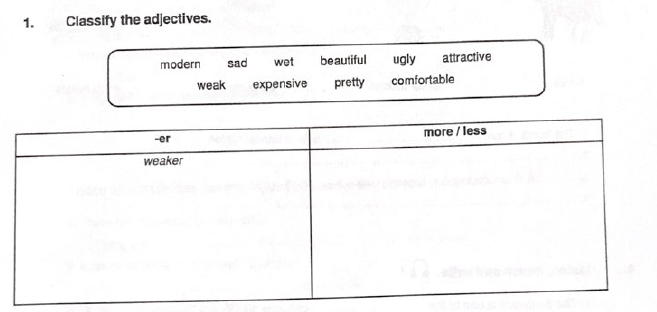   2- Entramos al link: https://wordwall.net/resource/2477106/comparatives . Leemos las oraciones y seleccionamos el comparativo correcto.3-  Resolvemos la actividad 4 de la página 33 del libro “All around”.  Leemos el texto y completamos con el adjetivo entre paréntesis en su forma comparativa.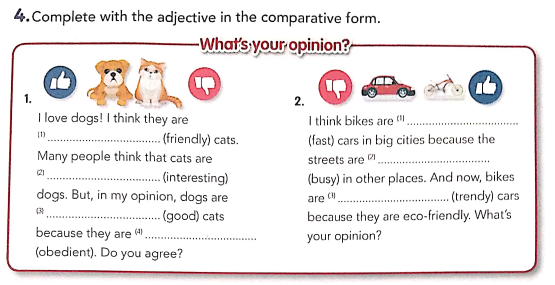 4- Luego, continuamos resolviendo el ejercicio 5 de la misma página. Tenemos que armar oraciones según nuestra opinión de las dos personas, películas, materias o animales que se están comparando. Hay que usar los adjetivos dados en cada caso. ( Mandar a la docente para su corrección) 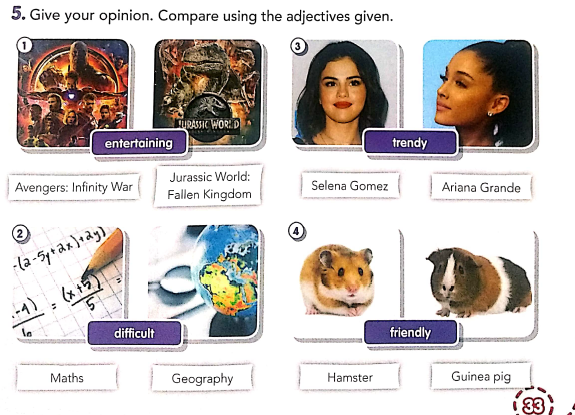 